受講上の注意事項　　　　第34回長野県病院薬剤師会薬剤師専門講座※岡谷市民病院の駐車場、休日の入口について　＊お車でお越しの方は、岡谷市民病院の第２駐車場（下図）をご利用ください。（第１駐車場は救急患者、お見舞いのご家族の方を優先にご利用いただきます。）　＊駐車料金は無料です。　＊当日は外来休診日のため正面玄関は閉じていますので、時間外入口（下図）よりお入りください。　＊院内に会場への案内を掲示しますので、エレベータにて大会議室（3階）にお越しください。　＊大会議室以外の病院施設への無断の立ち入りは、固く禁じます。　＊病院に売店はありますが、外来休診日のため昼食はご持参ください。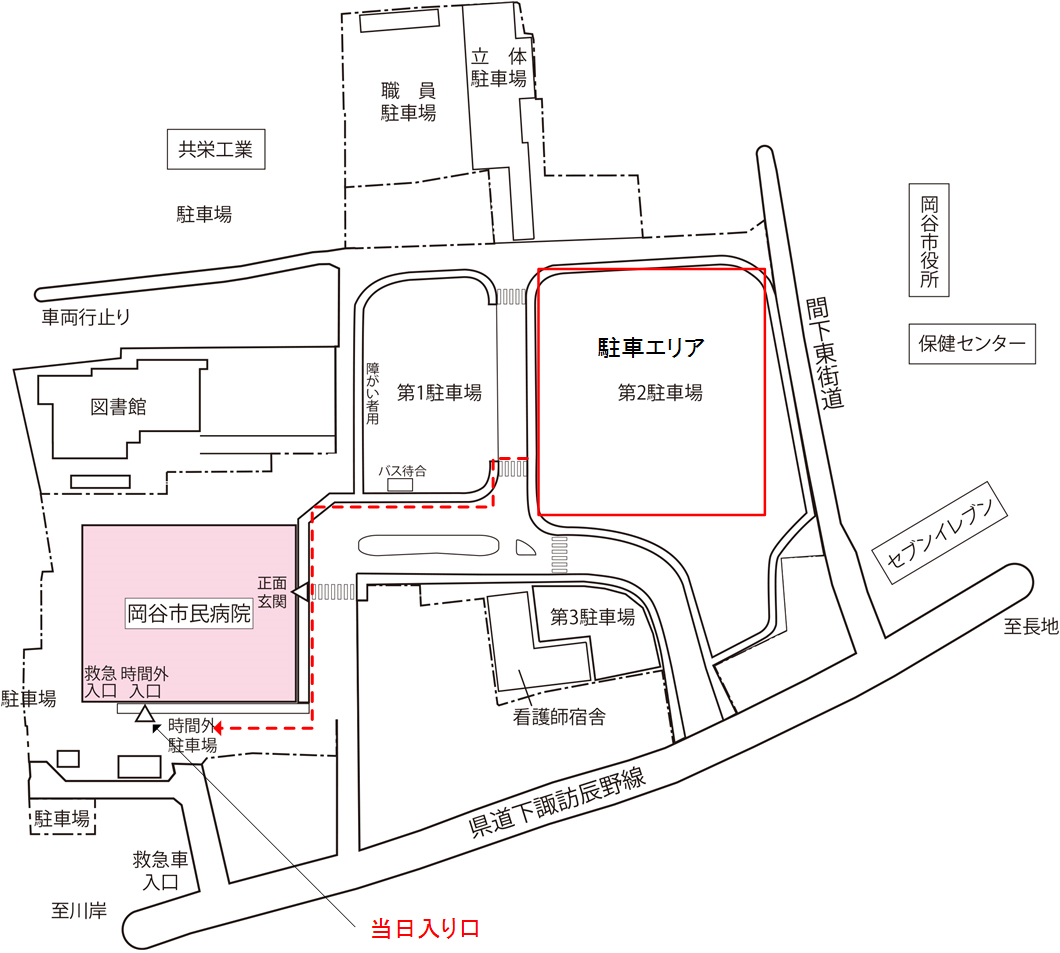 ＜お問合せ先＞〒396-8555　長野県伊那市小四郎久保1313-1   伊那中央病院　薬剤科　　　　　　　　　　　　長野県病院薬剤師会学術委員会委員長　六波羅　孝　　　　　　 　　　　　TEL：0265-72-3121　Email：trokuhara@inahp.jp